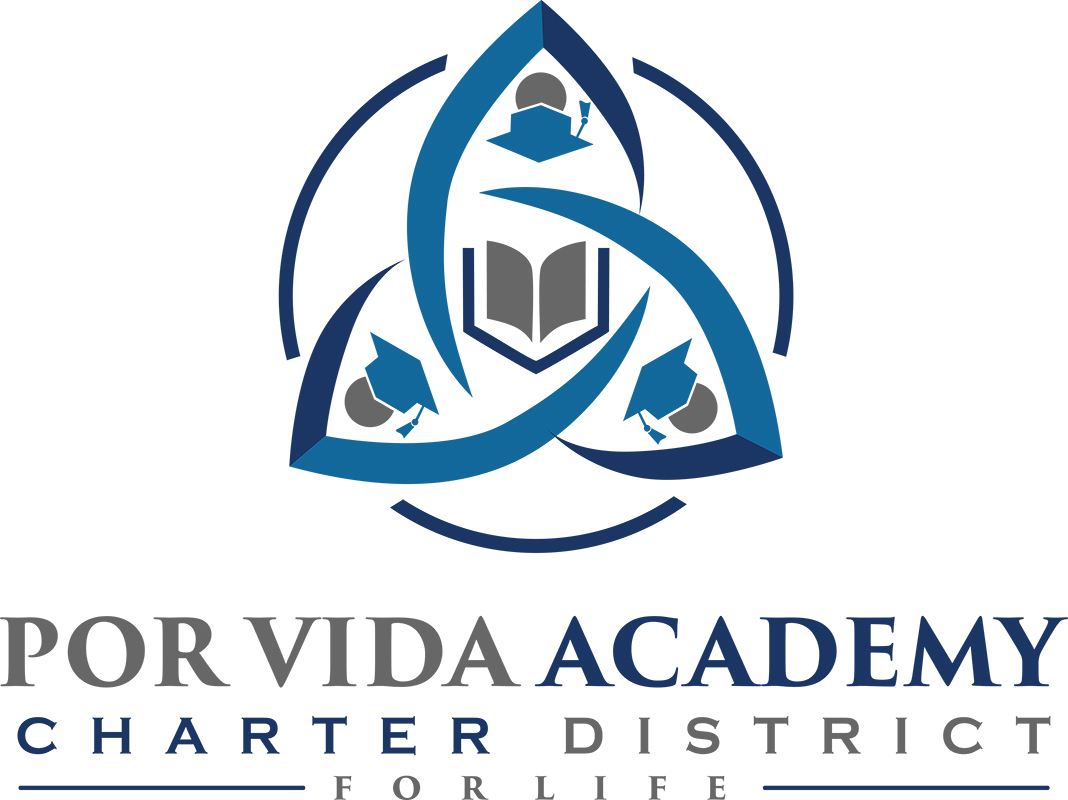 Friday, October 19, 2018 at 3:00pm		           1135 Mission Road, SA TX 78210Minutes of Regular Called Board MeetingCall to Order and Establishment of Quorum Roll Call & Recording of Board Members Present - Declaration of Quorum Present Sr. Odilia Korenek, Edie Cogdell, Jose GonzalezRecording of the Executive Director/Superintendent and Staff Members Present.Joseph Rendon, Stephanie Rodriguez, Danette SalazarClose Session: NonePledge of Allegiance Salute to the Texas Flag- “Honor the Texas Flag; I pledge allegiance to thee, Texas, one state under God, one and indivisible.”Public Testimony Approval of Minutes: NoneSuperintendent Items:Move CCCP school to CEC building and have both campuses at the CEC facility until we move them both into a new facility.  This includes giving the authority to Superintendent Joseph Rendon to negotiate a buy-out of the current lease agreement.  Edie moved to approve the move from CCCP to CEC building as well as the approval of Superintendent to negotiate the lease termination.  Jose Gonzalez seconded the motion and it was approved.Approval of TEKS certification form.  Jose Gonzalez moved to approve the form in its current format and Edie Cogdell seconded the motion and all three voted in favor.  FinancialsNoneBoard Items: NoneAdjournment Sr. Odilia Korenek adjourned meeting at 3:30 pm._____________________________				_____________________Sr. Odilia Korenek		Date					Edie Cogdell		DatePresident								Secretary